R-1 JURBARKAS – TAURAGĖ – JURBARKAS 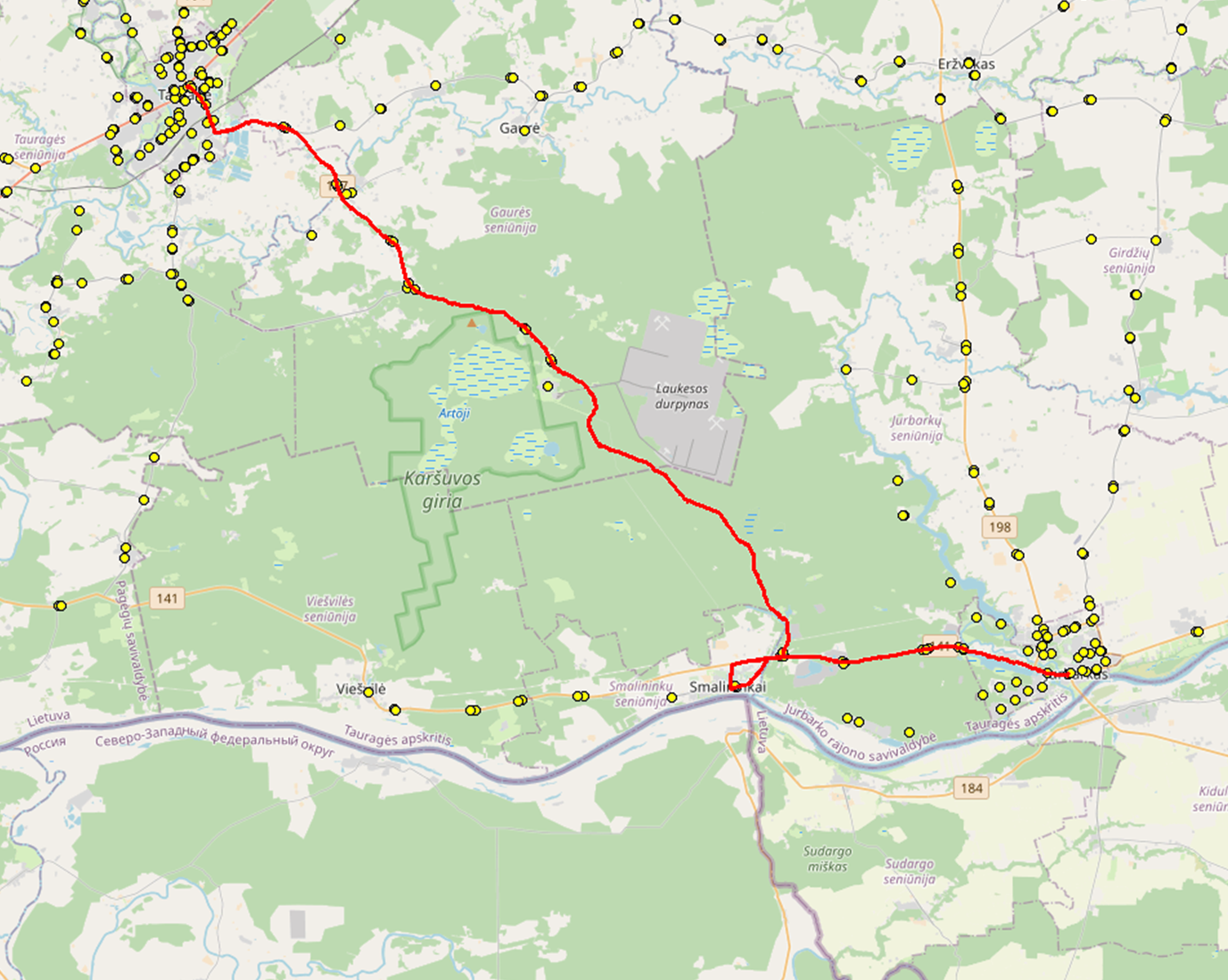 Maršruto duomenys:Reisų skaičius – 4 (darbo dienomis)Dienos rida – 192,4 kmMėnesio rida (21 d. d.) – 4 040,4 kmMetų rida (12 mėn.) – 48 484,8 kmPreliminarus tvarkaraštis:Maršruto savikaina:UAB Jurbarko autobusų parkas 1 km savikaina (2022 m. I pusm.) – 1,17 Eur be PVM1 dienos savikaina: 192,4 km x 1,17 Eur = 233,28 Eur be PVM1 mėn. savikaina: 4 040,4 km x 1,17 Eur = 4 727,27 Eur be PVM1 metų savikaina: 48 484,8 km x 1,17 Eur = 56 727,22 Eur be PVMSutaupymas:Jurbarko r. sav. - nutraukus maršrutą Nr. 11 „Jurbarkas – Pašaltuonys – Tauragė“ – apie 39 000,00 Eur be PVM per metus.Tauragės r. sav. – nutraukus maršrutą Nr. 63 „Tauragė – Eičiai“ (rytinį reisą) – apie 11 200,00 Eur be PVM per metus.Išlaidų pasiskirstymas:Jurbarko r. sav. (98,4 km per dieną): 29 012,26 Eur be PVM / per metus.Tauragės r. sav. (94,0 km per dieną): 27 714,96 Eur be PVM / per metus.Stotelės pavadinimas         Reiso numeris         Reiso numeris         Reiso numeris         Reiso numerisStotelės pavadinimas1234Jurbarko AP6.4518.15Lauko g.6.46-Gedimino g.6.47-Centras6.4818.12Jurbarko AS6.5010.5015.0018.10Smalininkai7.0510.3615.1417.55Pašventys7.0710.3415.1617.52Eičiai (gyvenvietė)7.25---Eičiai7.2810.2015.3017.37Buveiniai7.3010.1815.3217.35Sakalinė7.3510.1515.3517.30Zaltriškiai7.3710.1115.3917.28Baltrušaičiai7.4010.0815.4217.25Stragutė7.4310.0615.4417.22Gedimino st.7.4810.0215.4817.17Tauragės AS7.5010.0015.5017.15